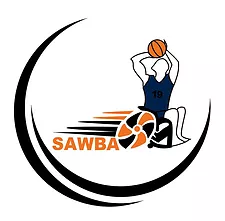 Annual General MeetingRecord of Meeting28 September 2021, 7pm at The Walkers Arms HotelQuorum confirmed as present.To receive Balance Sheet and Statement of AccountsAnita Karsten (Treasurer) read aloud SAWBA’s account position including balances, income and expenses.To receive Chair ReportAnita Karsten (acting Chair) read aloud the Chair Report. The report will be uploaded to the SAWBA website.Election of DirectorsConcluding term of appointment is:Chris Johnston (Appointed Director, 1 year term)Michelle Sterry (Appointed Director, 1 year term)Elected Directors consist of (2 year term):Anita Karsten – term concludes at 2022 AGMMark Sicolo - term concludes at 2022 AGMJessie Miller - term concludes at 2022 AGMCraig Douglas - term concludes at 2022 AGMSteven Avery - term concludes at 2022 AGM3 vacancies exist:Nominations for Elected Directors received from:Michael ForsterDarren SchultzGlen BaxterAs the number of nominations did not exceed vacant positions, an election was not necessary. Michael Forster, Darren Schultz and Glen Baxter appointed for 2 year term (concluding at 2023 AGM)Re-nomination as an Appointed Director made by Michelle Sterry. Accepted. Michelle Sterry appointed for a 1 year term (concluding at 2023 AGM)Interest for Appointed Director position registered for Nicole Nader by Michelle Sterry. Nicole Nader to be invited to next meeting of SAWBA Directors.Election of Auditor for 2021/22Board to investigate requirements. SAWBA incorporated on 2 September 2021Special BusinessNo matters were raised by the membership prior to the meeting. Despite this, the team selection process and junior competition structure were flagged by members as priorities. The matters were taken on notice to discuss at future Board meetings.Meeting concluded